                                     CURRICULUM VITAEPersonal Information                                                                                                                       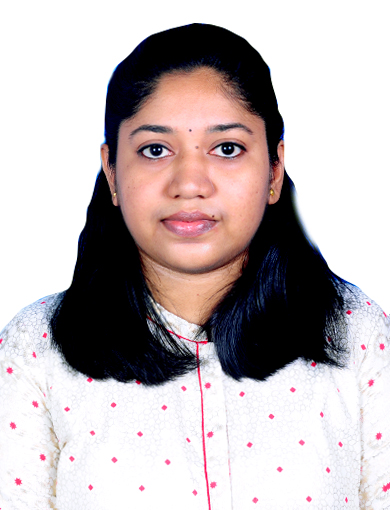 Name: Dr.Sruthi Madhusudanan DOB: 24/01/1990Age/ Sex: 34/ FemaleContact No: 9495279114; 7025697090E-mail: sruthmadhu@gmail.comAddress: Flat no 206, Divyashree Apartments                Bejai-Kapikad Road                 Mangalore, 575003.Career Objective:                                                                                                      Seeking a position as senior resident to begin my career with a reputed institution in Pathology Department. Contributing to the fundamentals needed in growing within the academic field. Ready to utilize the teaching and administrative skills that I currently possess. Always willing to take the lead, when a leader is needed and working as part of a team. My areas of interest revolve around teaching, research, publication and learning new updates in my field.Educational QualificationsWork Experience Achievements & AwardsSWAYAM(ICMR)- Basic Course in Biomedical Research with score of 73 Presented poster on CME- “KCIAPM,Synchronous Tumours: A tale of tumours”ThesisPublications Gayathri M.N., Meghana. P., Sruthi Madhusudanan/Relevance of Mast Cell Variations in Uterocervical Lesions/Indian Journal of Pathology: Research and Practice 2023;12(3) 89–93.Conferences AttendedAAPUD 2021 Virtual International CME 15th to 17th July 202148thAnnual Conference of KCIAPM ,KAPCON 2021 Virtual Conference from 1st to 3rd October 2021CME on Recent updates in Colorectal Carcinoma JJM medical College Davangere on 7 th April 2022International Pathology Colloquium First edition Bhaarath Medical College and Hospital ,Chennai from 21st to 23rd April 2022CME on Clinical Hematology –an update on 23rd September 2022 at Hassan Institute of Medical Sciences,HassanCOAG PATH National CME on 5th November 2022 at JSS Hospital Mysuru CME and wet workshop on Hemoglobinopathies on 24th November 2022 at Mandya Institute of Medical Sciences,MandyaCytology CME ‘Little is a Lot-lil' on 3rd June 2023 at Yenepoya Medical College ,MangaloreLanguages known                                   English,Malayalam,KannadaCore CompetenciesResearch and implementationManagementLeadership qualityEvent organizing with interpersonal and team relationsKey SkillsGood communication skillsExperience of working with publicCompassion towards patientsAbility to work within clear policy of confidentialityAlways punctual and ahead of timeNeat and legible documentations of findingsFlexible and adaptable to newer conditionsQuick learner and positive attitudeDeclarationI hereby declare that the information furnished above by me is true to the best of my knowledge and belief, that has nothing been concealedGovernment  Medical college, ErnakulamMysore Medical College and Research Institute,  MysoreMBBS2008-2015MD Pathology 2020-2023Mysore medical college, MysoreJunior Resident, Department of Pathology 3 years experienceTopicGuideCo-guideCurrent status (Ongoing/Published/Presented)“PTEN and P53 expression in a spectrum of proliferative endometrial lesions”Dr.Shashidhar H. B-Completed and Accepted 